ОСНОВНО УЧИЛИЩЕ „ПЕТКО РАЧЕВ СЛАВЕЙКОВ”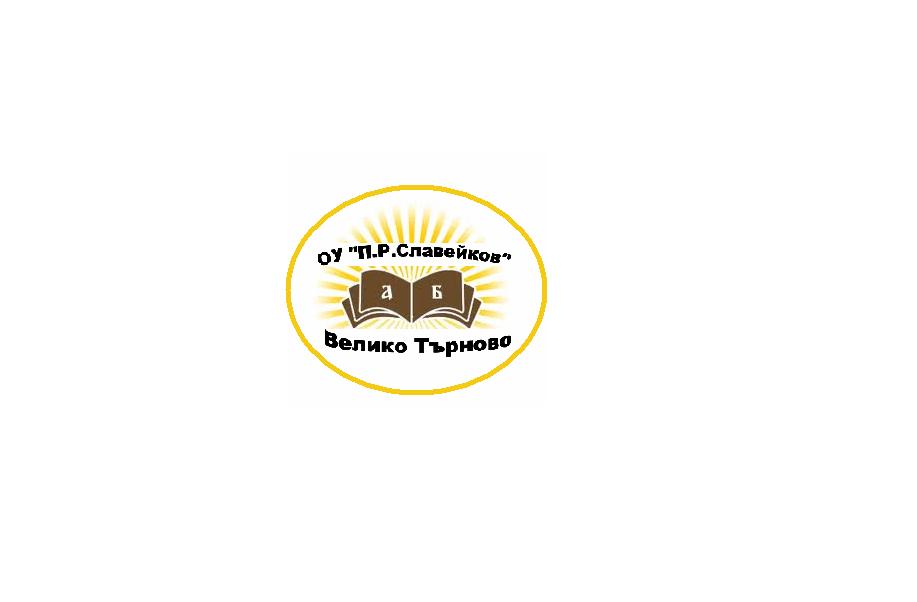 гр. Велико Търново, ул. „Освобождение” № 29тел. 0877948282 – директор, 062/63-14-42 – зам.-директор, канцеларияe-mail: ou_slaveikov_vt@abv.bg; www.ouslaveikov.weebly.comДО ДИРЕКТОРАНА ОУ „П. Р. СЛАВЕЙКОВ“ГР. ВЕЛИКО ТЪРНОВОЗ А Я В Л Е Н И ЕЗА ДОПЪЛНИТЕЛНА ПОДГОТОВКА/ФАКУЛТАТИВНИ УЧЕБНИ ЧАСОВЕ От ………………………………………………………………………………….Родител/настойник на ……………………………………………………………Ученик/чка от втори …… клас през 2018/2019 учебна година		УВАЖАЕМА ГОСПОЖО ДИРЕКТОР,	Желая през учебната 2019/2020 година, в трети клас, детето ми да придобие допълнителна подготовка във факултативните учебни часове по следните учебни предмети (Моля, оградете „ДА“ или „НЕ“ на първия ред!  Попълването на втория ред не е задължително.):Хореография – ДА / НЕДруго: ………………………………………………………………………..Информиран/а съм, че изборът на допълнителна подготовка чрез факултативни учебни часове не е задължителен, но веднъж избрани, трябва да бъдат посещавани редовно. Необходимите учебни пособия се заплащат от родителите/настойниците.С уважение:…………………Дата:…………………..Гр. Велико Търново